ПОСТАНОВЛЕНИЕ___10.12.2018____                                                                                               № __17/65___   В соответствии с Федеральным законом от 06.10.2003 № 131-ФЗ «Об общих принципах организации местного самоуправления в Российской Федерации», руководствуясь Уставом муниципального образования «Город Глазов»,П О С Т А Н О В Л Я Ю:1. Внести изменение в Постановление Администрации города Глазова от 29.11.2018г. №17/62 «Об участии во  Всероссийском конкурсе проектов создания комфортной городской среды 2019 года»:1.1. в пункте 2 слова «в течение 15 календарных дней» заменить словами «в течение 30 календарных дней».2. Настоящее постановление подлежит опубликованию в средствах массовой информации.3. Контроль за  исполнением настоящего постановления возложить на  Заместителя Главы Администрации города Глазова по вопросам строительства, архитектуры и жилищно-коммунального хозяйства С.К. Блинова.Временно исполняющий полномочияГлавы муниципального образования "Город Глазов"                                             И.А. ОбуховаАдминистрация муниципального образования «Город Глазов» (Администрация города Глазова)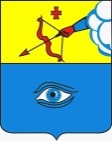  «Глазкар» муниципал кылдытэтлэнАдминистрациез(ГлазкарлэнАдминистрациез)